Консультация для родителей «Правила поведения при пожаре»            Основы воспитания детей закладываются в дошкольном возрасте. Поэтому пожарно-профилактическая работа с детьми должна начинаться с самого раннего детства ещё в родительском доме. Велика любознательность ребёнка. Ему хочется всё узнать и самому всё испытать. И, конечно, в первую очередь ребёнка интересуют яркие и надолго запоминающиеся явления и предметы. А что может быть интереснее огня, с которым ребёнок встречается на каждом шагу? Мама чиркнула спичкой – огонь; папа щёлкнул зажигалкой – опять огонь; первая осознанная встреча Нового года – и всё небо полыхает огнями петард; даже настенные электро-выключатели и розетки вокруг ребёнка зажигают свет – огонь.                                       Поэтому родителям следует самостоятельно научить своих детей действовать в сложной ситуации.                                                                                                                   	Во время пожара, если он вдруг случится, действовать придётся быстро, так что заранее расскажите ребёнку, что и как нужно делать.                                            Признаки начинающего пожара:запах перегревшегося вещества и появление сначала легкого, а затем все более сгущающего дыма,характерный запах резины от нагревшихся проводов, тление изоляции электропроводов,внезапно погасший свет или электрические лампы горят вполнакала,потрескивание горящего дерева, свистящий звук.Ребёнок должен запомнить! При малейшем запахе гари или дыма немедленно сообщи об этом взрослым. Сообщи о пожаре по номеру «101».          При возгорании дети часто пугаются и прячутся. Одна из причин этого- боязнь, что их будут ругать. Если именно их действия вызвали возгорание, малыши стараются укрыться и от опасности, и от наказания в надежде, что все само собой разрешится.          Взрослые люди способны анализировать ситуацию и считают логичным спастись бегством, детям же такое поведение не свойственно, они при угрозе инстинктивно ищут защиту у взрослых или в таком месте, где чувствуют себя в безопасности.Ребёнок должен запомнить! Не прячься во время пожара в укромных местах – под кроватью, в шкафу или кладовке.                                                                                                                                 Огонь не знает границ!                                                                                                          Немедленно покинь помещение!Начался пожар – надо уходить            Большинство пострадавших при пожарах – жертвы отравления токсичными веществами (угарный газ, цианиды, альдегиды). Дым и ядовитые продукты горения с теплым воздухом поднимаются вверх, пожары сопровождаются задымлением не только горящих помещений, но и расположенных выше этажей, поэтому, даже если пожар происходит не в вашей квартире, - все равно уходите.Перед выходом из дома:закрыть все форточки и окна, чтобы огонь не разгорался,по возможности обесточить помещение, отключить газ,закрыть дверь, не запирая её на замок,по возможности намочить тряпки и заткнуть щели между дверью и косяком, чтобы избежать попадания дыма в квартиру.Ребёнок должен запомнить!Во время пожара не пользуйся лифтом – могут обесточить дом, когда лифт окажется между этажами, он застрянет, есть опасность задохнуться.Выходя из горящего дома, важно:прикрывать нос и рот мокрой тканью,двигаться к выходу вдоль стены, чтобы не потерять направление,как можно ниже пригибаться к земле.         Огонь распространяется преимущественно по вертикали и в сторону открытых проёмов. Особенно быстро огонь продвигается по коридорам.Если надо пройти через горящее помещение:облейтесь водой,накройтесь намоченным одеялом или покрывалом, образовав вокруг себя подобие палатки,задержите дыхание и быстро преодолейте опасное пространство.Ребёнок должен запомнить!Если одежда загорелась, не вздумайте бежать- от порыва ветра пламя разгорится еще сильнее.Повезло, если рядом есть лужа или сугроб - ныряй туда.Если их нет, падай на землю и катайся, пока не собьёшь пламя.Если уйти невозможно            Если лестница окажется отрезанной огнём или сильно задымлённой, - придётся остаться в квартире и ждать приезда пожарных.Уплотните дверь, через которую возможно проникание дыма: намочите тряпки, полотенца, простыни, и, плотно прикрыв двери, тщательно заткните щели между дверью и косяком.Если не успели намочить, все равно уплотните дверь, главное, чтобы не было притока воздуха.Захватите с собой намоченное одеяло, ковер, другую плотную ткань, чтобы накрыться от огня в случае его проникновения через дверной проём.Ребёнок должен запомнить!Самые безопасные места в горящей квартире – на балконе или возле окна. Здесь пожарные найдут тебя быстрее!Спускаться по водосточным трубам, стоякам и с помощью связанных простынёй крайне опасно. Недопустимо прыгать из окон здания, начиная с третьего этажа – при этом неизбежны травмы.Последовательность действий при вызове:Набрать номер 101,Назвать свою фамилию, домашний адрес, этаж, номер телефона,Разъяснить, что горит (квартира, дом, гараж, подвал).        Если нет телефона и вы не можете выйти из дома или квартиры, откройте окно и зовите на помощь криками «Пожар!», привлекая внимание прохожих.О средствах индивидуальной защиты            Мокрая ткань или ватно-марлевая повязка помогает не всегда, советуем заранее купить противопожарные маски для защиты органов дыхания, глаз и волос. Идеальным вариантом станет самоспасатель или изолирующий противогаз. Специалисты настоятельно рекомендуют пользоваться масками и капюшонами, специально созданными для защиты от продуктов горения. Их можно найти в магазинах противопожарного оборудования. А вот использовать обычные респираторы не советуют, так как они не задерживают угарный газ – основное отравляющее вещество при пожаре.О первой помощи             При ожогах первой степени (когда кожа покраснела) для уменьшения боли и предупреждения отёка тканей применяют (в течение десяти минут) холодную воду, лёд или снег, а затем несколько раз в день обрабатывают поражённый участок противоожоговыми аэрозолями или наносят тонким слоем синтомициновую мазь. Обожжённую кожу не следует обрабатывать водкой, одеколоном, смазывать жиром, зелёнкой или марганцовкой. Облегчения это не принесёт, но затруднит врачу определение степени поражения тканей.           Проводите с ребёнком практические занятия:покажите возможные выходы для эвакуации;обыграйте ситуацию: «Пахнет дымом! Горит электропроводка. Что надо делать?», «Пожар в комнате! Меня нет дома. Что ты предпримешь?»;если ребёнок затрудняется, продемонстрируйте личным примером образец правильного поведения.Объясните детям пословицы и поговорки о пожареДорого при пожаре и ведро воды.                                                                                                                                                                                      Кто не горел, тот и беды не знает.                                                                                Огонь – не вода, охватит – не всплывёшь.                                                                                  Огонь тушат, пока не разгорелся.                                                                                                                 От малой искры, да большой пожар.                                                                                              Пожар слезой не потушишь.                                                                                                             Топор отрубит, а огонь с корнем спалит.                                                                                        Не шути с огнём – обожжёшься.                                                                                                                    Против огня и камень треснет.                                                                                                                   Слабый огонь гаснет на ветру, а сильный разгорается.                                                                                  Упустишь огонь – не потушишь.Поиграйте с детьми в игру «Подскажи словечко»Дым столбом поднялся вдруг.                                                                                                                        Кто не выключил…(утюг)?Красный отблеск побежал.                                                                                                                     Кто со спичками… (играл)?Стол и шкаф сгорели разом.                                                                                                                       Кто сушил бельё над… (газом)?Пламя прыгнуло в листву.                                                                                                                           Кто у дома жёг… (траву)?Кто в огонь бросал при этом                                                                                                       Незнакомые… (предметы)?Дым увидел – не зевай                                                                                                                           И пожарных…(вызывай)Помни, каждый гражданин,                                                                                                                    Что их номер… ( 01)Вопросы, на которые каждый ребенок должен знать правильный ответ:- Что нужно делать, если возник пожар в квартире? (позвонить по телефону 01 или с сотового 010, 112 и сообщить адрес пожара, свою фамилию, что и где горит); - Можно ли играть со спичками и зажигалками? (Нельзя, Спички – одна из причин пожара); - Чем можно тушить пожар? (одеялом, водой, песком, огнетушителем); - Можно ли самостоятельно пользоваться розеткой? (Нельзя, нужно просить взрослых включить или выключить электроприборы); - Назови номер пожарной службы? (01 или с сотового телефона 010, 112); - Главное правило при любой опасности? (не поддаваться панике, не терять самообладания); - Можно ли без взрослых пользоваться свечами, бенгальскими огнями? (нет, нельзя, может возникнуть пожар); - Можно ли дотрагиваться до включенных электроприборов мокрыми руками? (Нельзя! Вода пропускает ток через себя. Это опасно для жизни); Детская литература на противопожарную тематику1.Маршак С. «Кошкин дом», «Пожар», «Рассказ о неизвестном герое».2.Чуковский К. «Путаница».3.Михалков С. «Дядя Стёпа».4.Житков Б. «Дым», «Пожар в море».5.Хоринская Е. «Спичка-невеличка».6.Фетисова Т. «Куда спешат красные машины».7.Шевченко А. «Как ловили Уголька».8.Цыферов Г. «Жил на свете слонёнок».Дети всегда запоминают информацию в виде рисунков легче, поэтому можно учить их правилам противопожарной безопасности и поведению во время пожара, рисуя ситуации и планы эвакуации.Используйте эти советы при беседе с детьми, для профилактики пожарной безопасности! 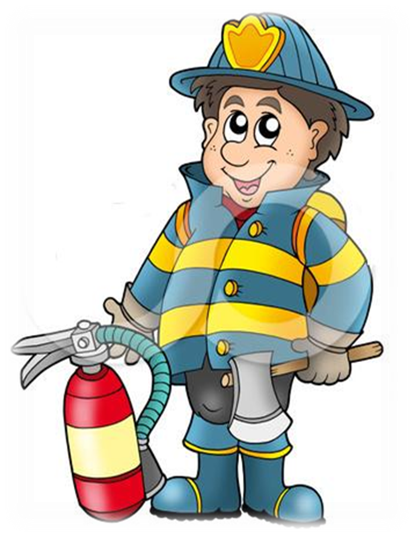 